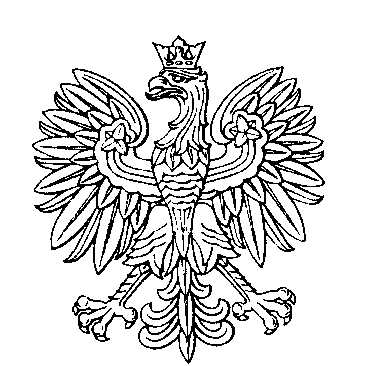 OBWODOWA KOMISJA WYBORCZA NR 1w gminie MirosławiecOBWODOWA KOMISJA WYBORCZA NR 2w gminie MirosławiecOBWODOWA KOMISJA WYBORCZA NR 3w gminie MirosławiecOBWODOWA KOMISJA WYBORCZA NR 4w gminie MirosławiecOBWODOWA KOMISJA WYBORCZA NR 5w gminie MirosławiecSKŁAD KOMISJI:Przewodniczący	Violetta WajerZastępca Przewodniczącego	Dorota BurczyCZŁONKOWIE:SKŁAD KOMISJI:Przewodniczący	Krystyna ObaraZastępca Przewodniczącego	Malwina Kujawa-StrejkCZŁONKOWIE:SKŁAD KOMISJI:Przewodniczący	Honorata CegielskaZastępca Przewodniczącego	Kamila ChromińskaCZŁONKOWIE:SKŁAD KOMISJI:Przewodniczący	Bogumiła KargulZastępca Przewodniczącego	Renata Olga WilkCZŁONKOWIE:SKŁAD KOMISJI:Przewodniczący	Kamila Anna ChałupczakZastępca Przewodniczącego	Cecylia WilkCZŁONKOWIE: